


THIS IS AN INFORMATION PAPERTO: Hardin County Board Of EducationFROM: The PACDATE:  August 4, 2021SUBJECT: PAC NEWSBarts BLOG – AUGUST 2021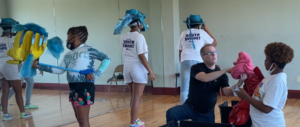 How far down the road do you look? 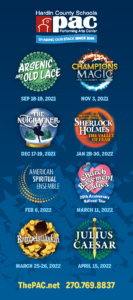 While driving to Louisville to train student puppeteers for their production of The Little Mermaid, I daydreamed about what awaiting obstacles might deter my plans for the PAC this season.I was taught, when driving, to focus down the road so that I might better anticipate an accident and react accordingly.  Even so, I still find myself too often focused on the back bumper of the car immediately in front of me that I wish to pass.So, I strive to be a better driver.  I will focus on my destination instead of every little bump in the road.If you’re headed north the first weekend in August, grab tickets for the Louisville Central Community Center’s Kids Arts Academy production of The Little Mermaid.And check out this road sign of things to come this season at the PAC!  Tickets for all these PAC Season Events will go on sale August 30th.Congratulations to TERESA TULLY, BARBARA RUTECKI, EMILY NEEL, LaANNA MRAZ, HENRY HAZELTON & DEBBIE SEATON – lucky winners of a $20 PAC gift certificate for completing an August Audience Survey.
This month The PAC Spotlight shines on…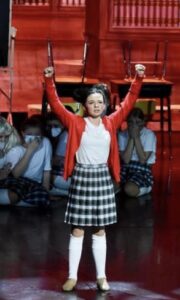 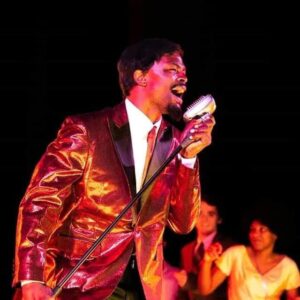 Stuart Pepper Middle School’s Abby Liles.  Catch her on stage this month in Hardin County Playhouse’s The Sisters Grimm. And PAC favorite, Sadik Ibn Mohammed.  Catch him on stage this month in The Stephen Foster Story. Learn more about them both and all the other PAC Spotlight Ambassadors we’ve recognized over the years.
NOW SHOWING – AUGUST 2021On July 9 - 11 & 15-17, Youth Theatre of Hardin County presented 6 public performances of THE ADDAMS FAMILY. The cast of the production consisted of 32 HCS students and 7 Non- HCS students. They performed before audiences totaling nearly 1,700. On July 12 & 13, the PAC held auditions for their fall ProAm classical ARSENIC & OLD LACE and winter classical THE NOVEL STAGE ADVENTURES OF SHERLOCK HOLMES - THE VALLEY OF FEAR. Auditionees consisted of 9 HCS students and 26 Community Members,  Out of the 35 auditionees, 15 were cast; 6 are professionals, 10 are amateurs, and 1 a student.On July 30, Buffalo Productions presented Glen Rice Family & Friends Concert Series before an audience of 260.COMING SOON – SEPTEMBER 2021IN REVIEW – JULY 2021COMING SOON – SEPTEMBER 2021IN REVIEW – JULY 2021